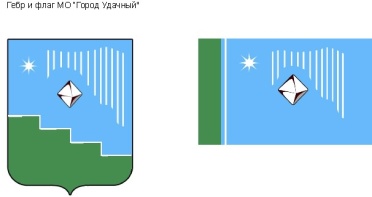 Российская Федерация (Россия)Республика Саха (Якутия)Муниципальное образование «Город Удачный»Городской Совет депутатовIV созывXLII СЕССИЯРЕШЕНИЕ4 мая 2022г.							                                    №42-1О внесении изменений в решение городского Совета депутатов МО «Город Удачный» от 24 ноября 2021 года № 37-5 «Об утверждении Прогнозного плана (программы) приватизации муниципального имущества на 2022 год»Руководствуясь Конституцией Российской Федерации, Гражданским кодексом Российской Федерации, Федеральным законом от 21 декабря 2001 года № 178-ФЗ «О приватизации государственного и муниципального имущества», Федеральным законом от 6 октября 2003 года № 131-ФЗ «Об общих принципах организации местного самоуправления в Российской Федерации», Уставом муниципального образования «Город Удачный» Мирнинского района Республики Саха (Якутия), Положением о приватизации муниципального имущества муниципального образования «Город Удачный» Мирнинского района Республики Саха (Якутия), утвержденным решением городского Совета депутатов МО «Город Удачный» от 30 ноября 2015 года № 32-5, в целях оптимизации структуры муниципальной собственности, формирования доходов местного бюджета и сокращения расходов на управление муниципальным имуществом городской Совет депутатов МО «Город Удачный» решил:1. 	В разделе II приложения к решению городского Совета депутатов МО «Город Удачный» от 24 ноября 2021 года № 37-5 «Об утверждении Прогнозного плана (программы) приватизации муниципального имущества на 2022 год» таблицу «Перечень объектов муниципальной собственности, планируемых к приватизации в 2022 году» изложить в следующей редакции:«Перечень объектов муниципальной собственности, планируемых к приватизации в 2022 году2.	Настоящее решение подлежит официальному опубликованию (обнародованию) в порядке, предусмотренном Уставом МО «Город Удачный».3.	Настоящее решение вступает в силу после его официального опубликования (обнародования).4. 	Контроль   исполнения   настоящего   решения   возложить   на   комиссию    по бюджету, налоговой политике, землепользованию, собственности (Иващенко В.М.).Председатель городского Совета депутатов 			           В.В. Файзулин№п/пНаименование имуществаМестонахождение имуществаПлощадь строения, кв.мПлощадь земельного участка, кв.мПрогноз поступления денежных средств, руб.1234561Здание с кадастровым номером 14:16:000000:4774, с земельным участком с кадастровым номером 14:16:010503:195г. Удачный542,69641 286 800,002Металлический прилавок в количестве 13 штукг. Удачный--65 000,003Здание Пост ГАИ  с кадастровым номером 14:16:010406:201 с земельным участком с кадастровым номером 14:16:010406:199г. Удачный621 2041 029 830,00ИтогоИтогоИтогоИтогоИтого2 381 630,00»